.Sequence : 64 - 64 - 16 - 64 - 64 - 52 - 64 – 43Intro: 32 Counts[1 – 8]		RUMBA BOX,[9 – 16]		SLOW COASTER STEP, HOLD, SLOW STEP LOCK STEP, HOLD,RESTART HERE WALL N°3	(12o’c)[17 – 24]	SCISSOR STEP RIGHT, HOLD, SCISSOR STEP LEFT, HOLD[25 – 32]	VINE ¼ RIGTH STEP,HOLD, ROCK FWD, SIDE, HOLD,[33 – 40]	SLOW VAUDEVILLE, SLOW CROSS TRIPLE, HOLD,[41 – 48]	SLOW TRIPLE SIDE, HOLD, SLOW SAILOR ¼ LEFT, HOLDFINAL HERE WALL N°8	(12o’c)[49 – 56]ROCKING CHAIR, SLOW STEP LOCK STEP, HOLD,[57 – 64]	ROCKING CHAIR, STEP, ½ TURN RIGHT, STEP, HOLD,FINAL		At the EIGHTH Wall, Replace Count 41 to 43 by :[41 – 43]	¼ LEFT, ¼ LEFT, ¼ LEFT.Contact : cheynel.pierrejean@laposte.netLast Update – 15th March 2018Any Ol' Barstool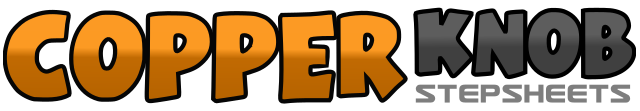 .......Count:64Wall:2Level:Easy Improver.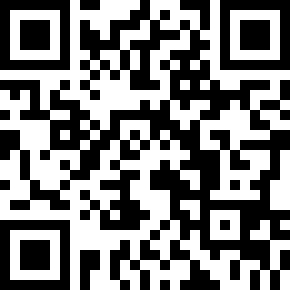 Choreographer:Pierre-Jean CHEYNEL (FR) - March 2018Pierre-Jean CHEYNEL (FR) - March 2018Pierre-Jean CHEYNEL (FR) - March 2018Pierre-Jean CHEYNEL (FR) - March 2018Pierre-Jean CHEYNEL (FR) - March 2018.Music:Any Ol' Barstool - Jason AldeanAny Ol' Barstool - Jason AldeanAny Ol' Barstool - Jason AldeanAny Ol' Barstool - Jason AldeanAny Ol' Barstool - Jason Aldean........1 - 4RF to Right (1), LF beside RF (2), Step Fwd RF (3), Hold (4),						(12)5 - 8LF to Left (5), RF beside LF (6), Step back LF (7), Hold (8),						(12)1 - 4Step Back RF (1), LF beside RF (2), Step Fwd RF (3), Hold (4),						(12)5 - 8Step Fwd LF (5), Lock RF behind LF (6), Step Fwd LF (7), Hold (8),					(12)1 - 4Step Right to Right (1), Step Left beside Right (2), Cross Right over Reft (3), Hold (4),			(12)5 - 8Step Left to Left (1), Step Right beside Left (2), Cross Left over Right (3), Hold (4),			(12)1 - 4RF to Right (1), Cross LF behind RF (2), ¼ Right Step RF Fwd (3), Hold (4),				(09)5 - 8Step Fwd LF (5), Recover (6), LF to Left (7), Hold (8),							(09)1 - 4Cross RF over LF (1), LF to Left (2), Right Heel diag Fwd (3), RF beside LF (4),				(09)5 - 8Cross LF over RF (5), RF to Right (6), Cross LF over RF (7), Hold (8),					(09)1 - 4RF to Right (1), LF beside RF (2), RF to Right (3), Hold (4),						(09)5 - 8Cross LF behind RF (5), ¼ Left RF to Right (6), LF to Left (7), Hold (8),					(12)1 - 4RF Fwd (1), Recover (2), RF Back (3), Recover (4), RESTART HERE WALL N°6	(12o’c)			(12)5 - 8Step Fwd RF (5), Lock LF behind RF (6), Step Fwd RF (7), Hold (8),					(12)1 - 4LF Fwd (1), Recover (2), LF Back (3), Recover (4),							(12)5 - 8Step Fwd LF (5), ½ Turn Right (6), Step Fwd LF (7), Hold (8),						(06)1 - 3¼ Left RF back (1), ¼ Left LF to Left (2), ¼ Left RF Fwd(3).